ИНСТИТУТ МИРОВОЙ ЛИТЕРАТУРЫ им. А.М. ГОРЬКОГОРОССИЙСКОЙ АКАДЕМИИ НАУК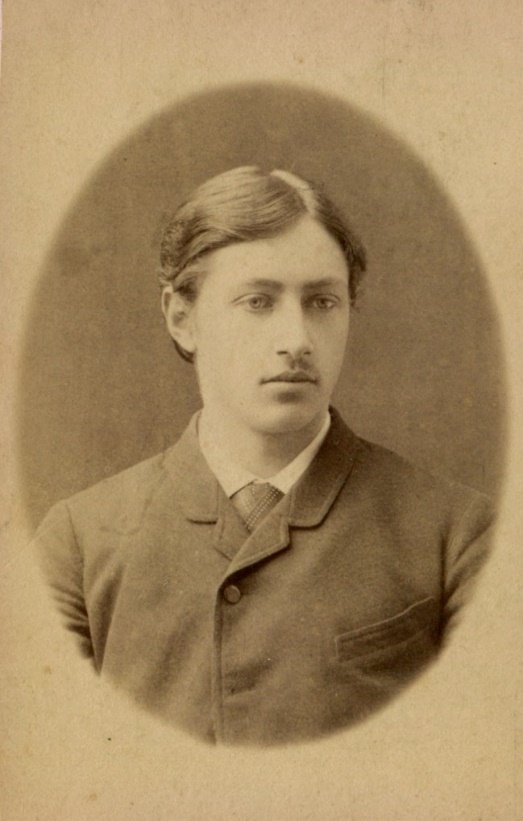 Международная научная конференцияРАННЕЕ ТВОРЧЕСТВО И.А. БУНИНА (1883–1902 гг.): ТЕКСТОЛОГИЯ И КОММЕНТАРИЙК 90-летию вручения Нобелевской премии, к 70-летию со дня кончины писателя1–2 ноября 2023 г.ПРОГРАММАМоскваКонференция проводится при финансовой поддержке Российского научного фонда(проект № 22-18-00347)Порядок работы конференции1 ноябряКОНФЕРЕНЦ-ЗАЛИнститута мировой литературы им. А.М. Горького РАН(Москва, ул. Поварская, д. 25-а).10.30	Регистрация участников конференции.11.00	Открытие конференции. Первое пленарное заседание.14.00	Перерыв.15.00	Второе пленарное заседание.2 ноябряКОНФЕРЕНЦ-ЗАЛИнститута мировой литературы им. А.М. Горького РАН(Москва, ул. Поварская, д. 25-а).11.00	Третье пленарное заседание.14.00	Перерыв.15.00	Четвертое пленарное заседание.Регламент выступления: 15 минут,Ответы на вопросы: 5 минут.1 ноября 2023 г.КОНФЕРЕНЦ-ЗАЛ11.00 Открытие конференцииПолонский Вадим Владимирович (директор Института мировой литературы им. А.М. Горького РАН, член-корреспондент РАН). Вступительное слово.ПЕРВОЕ ПЛЕНАРНОЕ ЗАСЕДАНИЕЗаседание ведут Морозов Сергей Николаевич		         Пономарев Евгений РудольфовичПономарев Евгений Рудольфович (доктор филологических наук, профессор, Институт мировой литературы им. А.М. Горького РАН, Москва). Поэтика раннего И.А. Бунина: жанровый генезис, стилистические тенденции, художественные ориентиры.Двинятина Татьяна Михайловна (доктор филологических наук, Институт мировой литературы им. А.М. Горького РАН, Москва). Еще раз о прозе и поэзии в художественном мире И.А. Бунина.Шестакова Елена Юрьевна (кандидат филологических наук, доцент, Гуманитарный институт филиала Северного (Арктического) Федерального университета им. М.В. Ломоносова, Северодвинск). Универсальный смысл детства в ранней лирике И.А. Бунина.Ляпаева Лариса Васильевна (кандидат филологических наук, доцент, Чувашский государственный университет им. И.Н. Ульянова, Чебоксары). Поэтика экфрасиса в ранних рассказах И. Бунина.Белоусова Елена Германовна (доктор филологических наук, доцент, Челябинский государственный университет, Челябинск). Рассказы 1890–1900-х годов: начало стилевого самоопределения И.А. Бунина.Катаев Владимир Борисович (доктор филологических наук, профессор, Московский государственный университет им. М.В. Ломоносова, Москва). Поэтика запахов в прозе Бунина: «Антоновские яблоки».14.00 Перерыв15.00 ВТОРОЕ ПЛЕНАРНОЕ ЗАСЕДАНИЕКОНФЕРЕНЦ-ЗАЛЗаседание ведут Двинятина Татьяна Михайловна		        Свиридов Владислав ЮрьевичМихайлова Мария Викторовна (доктор филологических наук, профессор, Московский государственный университет им. М.В. Ломоносова, Москва). «Волхонская барышня» А.И. Эртеля и героини ранних рассказов И.А. Бунина.Аров Ярослав Игоревич (Институт мировой литературы им. А.М. Горького РАН, Москва). К вопросу о народнических истоках и особенностях репрезентации толстовства в творчестве И.А. Бунина.Зайцев Дмитрий Вадимович (Институт мировой литературы им. А.М. Горького РАН, Москва). И.А. Бунин и М. Горький: к истории создания «Песни о Буревестнике».Бакунцев Антон Владимирович (кандидат филологических наук, Институт мировой литературы им. А.М. Горького РАН, Москва), Морозов Сергей Николаевич (кандидат филологических наук, Институт мировой литературы им. А.М. Горького РАН, Москва). И.А. Бунин — сотрудник газеты «Киевлянин» (1892–1894 гг.).Свиридов Владислав Юрьевич (Институт мировой литературы им. А.М. Горького РАН, Москва). Художественные переклички в произведениях А.И. Эртеля и ранней прозе И.А. Бунина.Викторова Татьяна Владимировна (доктор филологических наук, профессор, Страсбургский университет, Страсбург, Франция). Поэзия перевода: И.А. Бунин в диалоге с Леконтом де Лилем и поэтами парнасской школы.Горобец Анастасия Леонидовна (магистр философии, Институт славистики Венского университета, Австрия). И.А. Бунин в контексте немецкой и австрийской культуры.Морозова Юлия Григорьевна (кандидат филологических наук, доцент, Институт естественных, гуманитарных и экономических наук им. А.П. Чехова, Москва). Рассказ И.А. Бунина «Велга»: к вопросу об истории текста и поэтике жанра.Крылов Вячеслав Николаевич (доктор филологических наук, профессор, Казанский федеральный университет, Казань). Ранняя проза И.А. Бунина в оценке литературной критики конца 1890-х – начала 1900-х гг.Шапкина Ольга Ивановна (кандидат филологических наук, Институт мировой литературы им. А.М. Горького РАН, Москва). Рецепция творчества И.А. Бунина в критическом сознании русской провинции (1901).2 ноября 2023 г.11. 00 ТРЕТЬЕ ПЛЕНАРНОЕ ЗАСЕДАНИЕКОНФЕРЕНЦ-ЗАЛЗаседание ведут Бакунцев Антон Владимирович		        Щавлинский Максим СтаниславовичПращерук Наталья Викторовна (доктор филологических наук, доцент, Уральский федеральный университет, Екатеринбург). Повесть И.А. Бунина «Увлечение»: традиции и поэтика.Морозов Сергей Николаевич (кандидат филологических наук, Институт мировой литературы им. А.М. Горького РАН, Москва). Рассказ И.А. Бунина «На Донце (Святые Горы)»: история текста и комментарий.Закружная Зоя Сергеевна (кандидат филологических наук, Институт мировой литературы им. А.М. Горького РАН, Москва). «Федосевна» И. Бунина: история текста и жанрово-стилевые трансформации.Щавлинский Максим Станиславович (аспирант, Институт мировой литературы им. А.М. Горького РАН, Москва). Рассказ И.А. Бунина «Поздней ночью»: поэтика памяти сквозь призму текстологии.Булычева Татьяна Алексеевна (преподаватель, Ивановское музыкальное училище, Иваново). Стихотворение И.А. Бунина «На распутье»: история становления текста и музыкальная интерпретация произведения.Пастернак Екатерина Алексеевна (кандидат филологических наук, Институт мировой культуры МГУ имени М.В. Ломоносова, Москва). О метрико-строфическом репертуаре раннего Бунина.Даренский Виталий Юрьевич (доктор философских наук, доцент, Луганский государственный педагогический университет, Луганск). Программные художественные принципы в ранней публицистике И.А. Бунина.Бакунцев Антон Владимирович (кандидат филологических наук, Институт мировой литературы им. А.М. Горького РАН, Москва). Статья И.А. Бунина «Е.А. Баратынский: По поводу столетия со дня рождения» (1900): выбор основного текста.14.00 Перерыв15.00 ЧЕТВЕРТОЕ ПЛЕНАРНОЕ ЗАСЕДАНИЕЗаседание ведут Анисимов Кирилл Владиславович		         Морозов Сергей НиколаевичКибальник Сергей Акимович (доктор филологических наук, Институт русской литературы (Пушкинский Дом) РАН, профессор Санкт-Петербургского государственного университета, Санкт-Петербург). Бунин и Чехов: аспекты и характер творческого диалога.Рац Ильдико Мария (доктор филологии, Университет Этвоша Лоранда, Будапешт, Венгрия). Дружба и эстетика: чеховское влияние на рассказы раннего периода творчества Бунина.Стрельцова Елена Ивановна (кандидат искусствоведения, член Чеховской комиссии РАН, Москва). Ранний И.А. Бунин и поздний А.П. Чехов. Соперничество.Иванова Наталья Федоровна (кандидат филологических наук, член Чеховской комиссии РАН, доцент, Новгородский государственный университет им. Ярослава Мудрого, руководитель Научно-образовательного Центра литературоведения, Великий Новгород). Презентация книги «Иван Бунин и Мария Чехова».Собенников Анатолий Самуилович (доктор филологических наук, профессор, Военный институт железнодорожных сообщений, Санкт-Петербург). От рассказа А.П. Чехова «Володя» к повести И.А. Бунина «Митина любовь»: психоаналитический аспект.Яхьяпур Марзие Мехди (кандидат филологических наук, профессор, Тегеранский университет, Иран), Карими-Мотаххар Джанолах (кандидат филологических наук, профессор, Тегеранский университет, Иран). И.А. Бунин и А.П. Чехов.Анисимов Кирилл Владиславович (доктор филологических наук, профессор, Сибирский федеральный университет, Институт филологии и языковой коммуникации, Красноярск). Как рождалась историософия зрелого Бунина. Работы Гастона Масперо на страницах «Зодиакального света» и не только.Пономарев Евгений Рудольфович (доктор филологических наук, профессор, Институт мировой литературы им. А.М. Горького РАН, Москва). Фактические неточности в книге В.Н. Муромцевой-Буниной «Жизнь Бунина».Щавлинский Максим Станиславович (аспирант, Институт мировой литературы им. А.М. Горького РАН, Москва). И.А. Бунин и его эпоха в цикле мемуарных очерков В.Н. Муромцевой-Буниной.Чернышева Вероника Игоревна (аспирант, Институт филологии и журналистики Саратовского государственного университета им. Н.Г. Чернышевского, Саратов). Поэзия И.А. Бунина на страницах альманаха «Факелы».Семкин Алексей Даниилович (кандидат искусствоведения, член Чеховской комиссии РАН, доцент, Российский государственный институт сценических искусств, Санкт-Петербург). Бунин и Тэффи. Об одной любопытной сюжетной перекличке.Подведение итогов конференцииОРГКОМИТЕТ КОНФЕРЕНЦИИВ.В. Полонский (председатель),С.Н. Морозов (заместитель председателя),Т.М. Двинятина,Е.Р. Пономарев,А.В. Бакунцев,А.В. Протопопова (ответственный секретарь).